ALUMNOSInicio descripción de la actividadLos alumnos realizarán una cámara fotográfica de cartón, donde desarrollarán su habilidad e ingenio para tomar fotografías chistosas, y así conocer las características de las imágenes bidimensionales y tridimensionales. Nombre de la actividad La cámara fotográfica, chistosaAprendizaje esperado Observa y crea diferentes manifestaciones artísticas plásticas y visuales en formato bidimensional y tridimensional para conocer sus características.Nivel educativoPrimariaMaterial-Una caja chica de cartón-Tubo de papel higiénico-4 hojas de color negro-Una hoja blanca-Tijeras-Resistol-Imágenes impresas, tema de personas o animales graciosos.Desarrollo de la actividadPASO 1Forraremos la caja de cartón con las hojas de color negro, de manera que esté totalmente cubierta, como si fuera un regalo.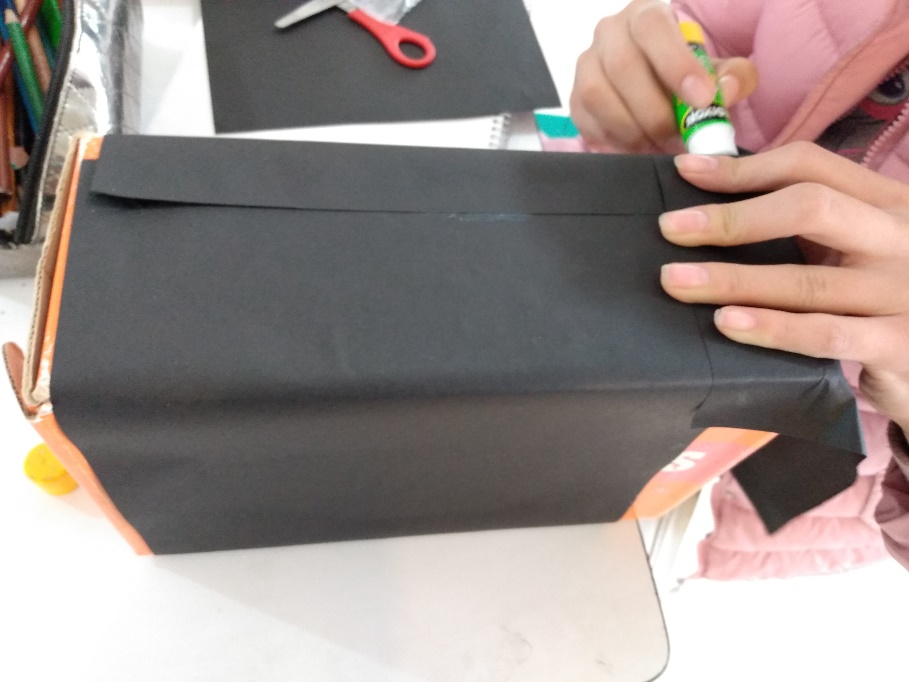 PASO 2De igual manera forraremos el tubo de papel higiénico, envolviéndolo con una pequeña hoja de color negro o el color que sea de tu agrado.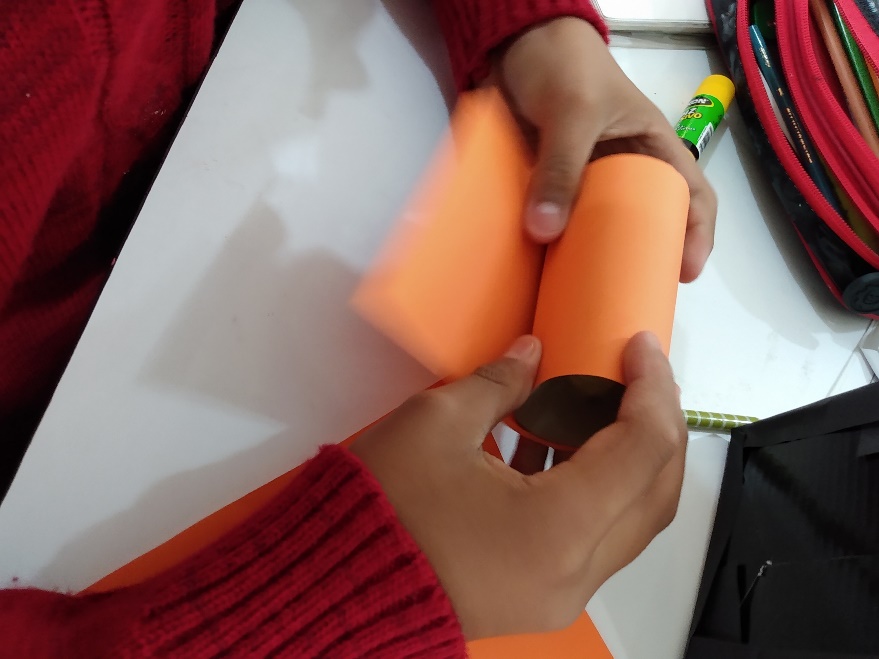 PASO 3Pegaremos el tubo ya forrado en una de las caras más amplias de la caja.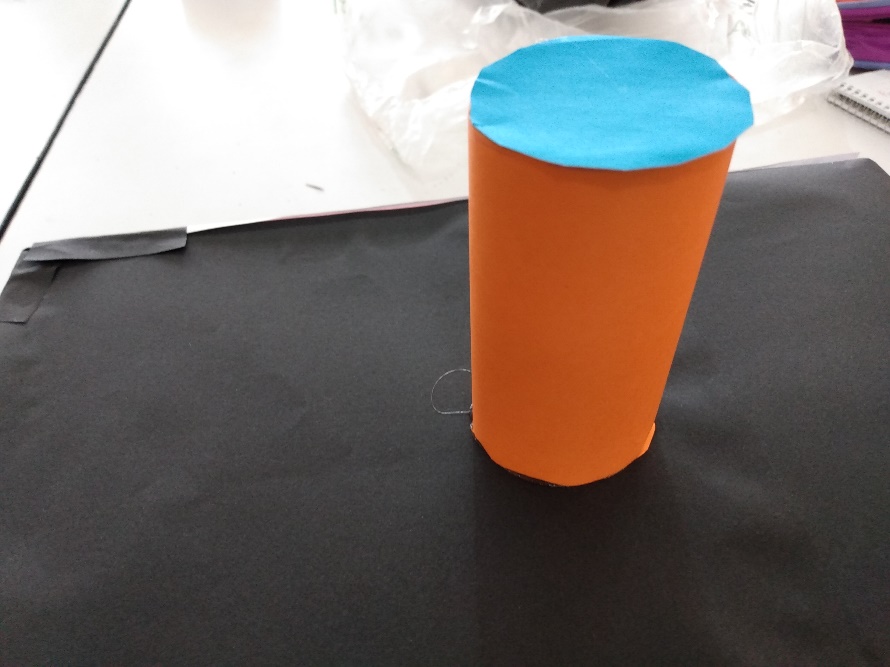 PASO 4Las imágenes impresas de animales o personas chistosas las recortamos, y las unimos en una sola tira. Pegándolas en la parte opuesta a la que colocamos el tubo de cartón.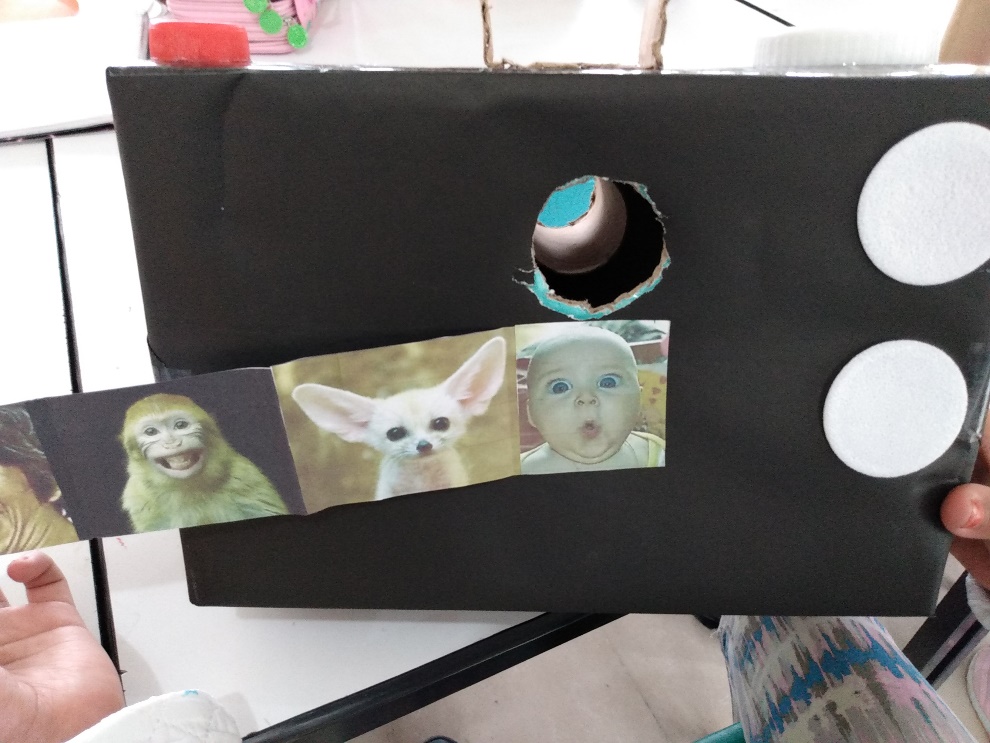 PASO 5Puedes de corar con tu hoja de color blanco tu cámara, colocándole botones e incluso tapando la boca del tubo que quedó descubierta.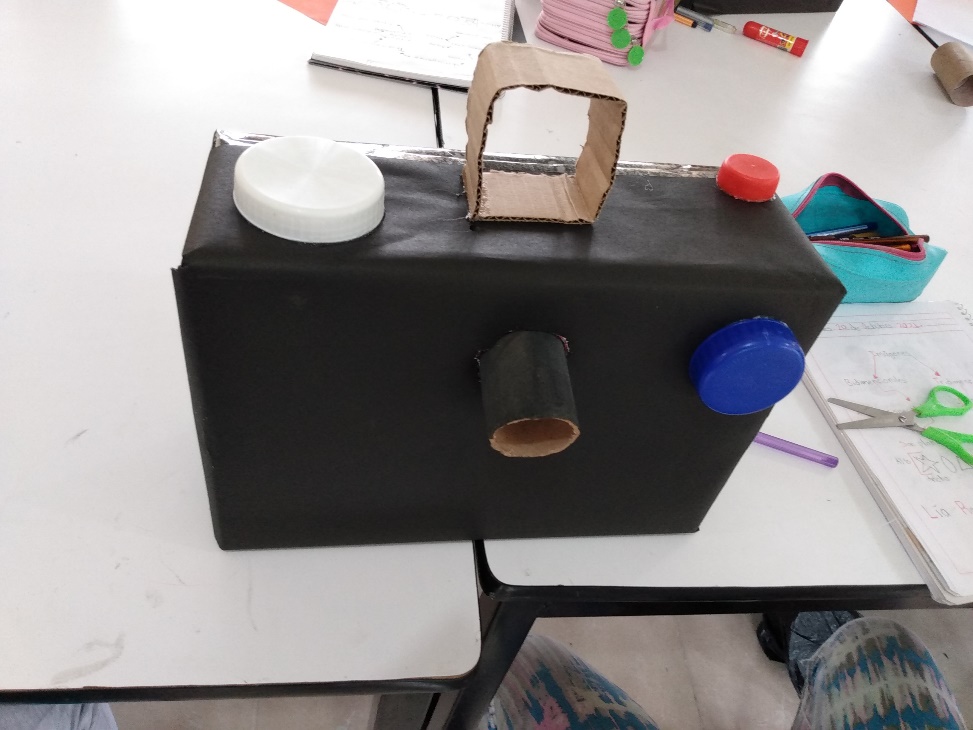 PASO 6¡Listo! Toma una fotografía chistosa a quien tu gustes y muéstrale como fue el resultado.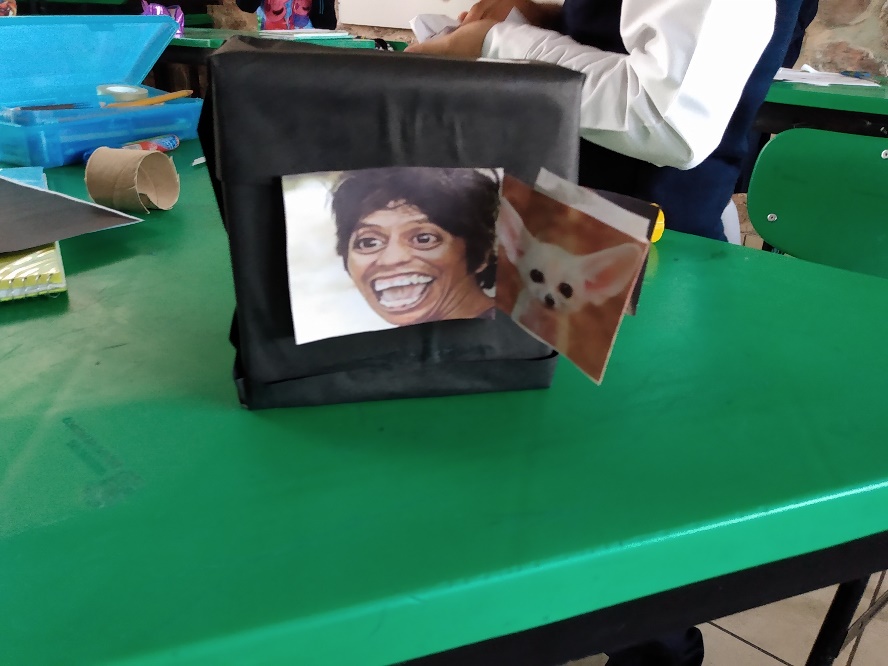 Con esta divertida actividad conociste cuáles fueron las propiedades de las imágenes bidimensionales, que tienen un largo y alto, un claro ejemplo fueron las imágenes impresas (recuerda que son totalmente planas).Y elaboraste y manipulaste una imagen tridimensional, como lo que fue tu cámara fotográfica que tienen tres dimensiones: largo, alto y profundo. E incluso la manipulaste y la observaste desde diferentes lados (tiene volumen).  